Ang mga manggagawang tagapangasiwa ng pagkain ay dapat mag-ulat sa tagapamahala (PIC) kung mayroon silang sintomas, diagnosis, o pagkalantad sa sakit na nakukuha sa pagkain. Ang isang nakasulat na talaan ay inirerekomenda para sa karamihan ng establisimyento ng pagkain ngunit iniaatas ito sa mga establisimyento ng pagkain na may aprubadong plano para sa direktang paghawak ng kamay sa pagkaing handa nang kainin [Washington Administrative Code (WAC, Kodigong Administratibo ng Washington) 246-215-03300(5)(c)(i)]. Kung iaatas, dapat itabi ang talaan nang hindi bababa sa 90 araw.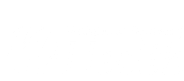 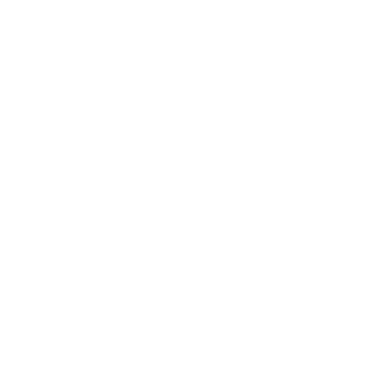 Dapat abisuhan ng mga empleyado ang tagapamahala tungkol sa anumang sintomas, sakit, o pagkalantad sa sakit na nakukuha sa pagkain.Mga Sintomas: Pagtatae, pagsusuka, pananakit ng lalamunan na may kasamang lagnat, jaundice, o namamagang sugatNa-diagnose na Sakit: Salmonella, Shigella, Shiga toxin-producing E. coli, hepatitis A virus, norovirusPagkalantad: Mga manggagawang nagsisilbi sa populasyong madaling magkasakit at lantad sa sakit o paglaganap ng sakit na nakukuha sa pagkain.Ang mga empleyadong na-diagnose ng sakit o jaundice ay HINDI MAAARING MAGTRABAHO hangga't hindi pa inaaprubahan ng kagawaran ng kalusugan.Ang mga manggagawang nagsisilbi sa populasyong madaling magkasakit ay dapat din munang maaprubahan para makabalik pagkatapos malantad sa sakit na nakukuha sa pagkain.Ang mga empleyadong nagtatae o nagsusuka ay HINDI MAAARING MAGTRABAHO nang HINDI BABABA SA 24 ORAS mula nang huminto ang mga sintomas.Ang mga manggagawang may masakit na lalamunan at lagnat o lantad at namamagang sugat ay hindi maaaring humawak ng malilinis na plato o hindi nakabalot na pagkain.Ang mga manggagawang nagsisilbi sa populasyong madaling magkasakit ay hindi maaaring magtrabaho nang may masakit na lalamunan at lagnat at hindi maaaring humawak ng malilinis na plato o hindi nakabalot na pagkain kung nalantad sa laganap na sakit o sa taong na-diagnose na may sakit na nakukuha sa pagkain.Inaatasan ang PIC na abisuhan ang kagawaran ng kalusugan kung ang isang empleyado ay may:Salmonella ● Shigella ● Shiga toxin-producing E. coli ● hepatitis A virus ● norovirus ● jaundiceInaatasan ang PIC na abisuhan ang kagawaran ng kalusugan kung mag-uulat ang isang customer ng posibleng sakit:Impormasyon sa Pakikipag-ugnayan ng Kagarawan ng Kalusugan:Ang mga manggagawang tagapangasiwa ng pagkain ay dapat mag-ulat sa tagapamahala kung mayroon silang mga sintomas, diagnosis, o pagkalantad sa sakit na nakukuha sa pagkain. Ang isang nakasulat na talaan ay inirerekomenda para sa karamihan ng establisimyento ng pagkain ngunit iniaatas ito sa mga establisimyento ng pagkain na may aprubadong plano para sa direktang paghawak ng kamay sa pagkaing handa nang kainin [WAC 246-215-03300(5)(c)(i)]. Kung iaatas, dapat itabi ang talaan nang hindi bababa sa 90 araw.Upang hilingin ang dokumentong ito sa ibang format, tumawag sa 1-800-525-0127. Para sa mga customer na bingi o nahihirapang makarinig, mangyaring tumawag sa 711 (Washington Relay) 
o mag-email sa civil.rights@doh.wa.govPetsa ng 
Pag-uulatPangalan ng Empleyado
o natatanging pantukoy para mapanatili ang privacyMga Sintomas na Iniulat sa TagapamahalaMga Sintomas na Iniulat sa TagapamahalaMga Sintomas na Iniulat sa TagapamahalaMga Sintomas na Iniulat sa TagapamahalaMga Sintomas na Iniulat sa TagapamahalaMga Sintomas na Iniulat sa TagapamahalaMga Sintomas na Iniulat sa TagapamahalaUlat sa KalusuganMga KomentoPetsa ng 
Pag-uulatPangalan ng Empleyado
o natatanging pantukoy para mapanatili ang privacyPagsusuka*Pagtatae*LagnatIba paIba paPetsa at OrasPetsa at OrasAbisuhan ang kagawaran ng kalusugan tungkol sa jaundice, diagnosis, sakit ng customer** 
o bumalik pagkatapos malantad***Mga KomentoPetsa ng 
Pag-uulatPangalan ng Empleyado
o natatanging pantukoy para mapanatili ang privacyPagsusuka*Pagtatae*LagnatIba paIba paUmalis sa TrabahoBumalikAbisuhan ang kagawaran ng kalusugan tungkol sa jaundice, diagnosis, sakit ng customer** 
o bumalik pagkatapos malantad***Mga Komento	*	Ang mga manggagawang nagsusuka at nagtatae ay hindi maaaring bumalik sa trabaho nang hindi bababa sa 24 oras mula nang mawala ang mga sintomas.	**	Abisuhan ang kagawaran ng kalusugan kung ang isang empleyado ay may jaundice, na-diagnose ng sakit na nakukuha sa pagkain, o kung mag-uulat ng sakit ang isang customer.***   	Ang mga manggagawang tagapangasiwa ng pagkain na nalantad sa sakit na nakukuha sa pagkain at nagtatrabaho sa isang pasilidad na nagsisilbi sa mga populasyong madaling magkasakit (tulad ng senior center at nursing home) ay dapat munang ma-clear ng kagawaran ng kalusugan bago humawak ng hindi nakapaketeng pagkain o malilinis na kubyertos.Petsa ng 
Pag-uulatPangalan ng Empleyado
o natatanging pantukoy para mapanatili ang privacyMga Sintomas na Iniulat sa TagapamahalaMga Sintomas na Iniulat sa TagapamahalaMga Sintomas na Iniulat sa TagapamahalaMga Sintomas na Iniulat sa TagapamahalaMga Sintomas na Iniulat sa TagapamahalaMga Sintomas na Iniulat sa TagapamahalaMga Sintomas na Iniulat sa TagapamahalaUlat sa KalusuganMga KomentoPetsa ng 
Pag-uulatPangalan ng Empleyado
o natatanging pantukoy para mapanatili ang privacyPagsusuka*Pagtatae*LagnatIba paIba paPetsa at OrasPetsa at OrasAbisuhan ang kagawaran ng kalusugan tungkol sa jaundice, diagnosis, sakit ng customer** 
o bumalik pagkatapos malantad***Mga KomentoPetsa ng 
Pag-uulatPangalan ng Empleyado
o natatanging pantukoy para mapanatili ang privacyPagsusuka*Pagtatae*LagnatIba paIba paUmalis sa TrabahoBumalikAbisuhan ang kagawaran ng kalusugan tungkol sa jaundice, diagnosis, sakit ng customer** 
o bumalik pagkatapos malantad***Mga Komento	*	Ang mga manggagawang nagsusuka at nagtatae ay hindi maaaring bumalik sa trabaho nang hindi bababa sa 24 oras mula nang mawala ang mga sintomas.	**	Abisuhan ang kagawaran ng kalusugan kung ang isang empleyado ay may jaundice, na-diagnose ng sakit na nakukuha sa pagkain, o kung mag-uulat ng sakit ang isang customer.***	Ang mga manggagawang tagapangasiwa ng pagkain na nalantad sa sakit na nakukuha sa pagkain at nagtatrabaho sa isang pasilidad na nagsisilbi sa mga populasyong madaling magkasakit (tulad ng senior center at 	nursing home) ay dapat munang ma-clear ng kagawaran ng kalusugan bago humawak ng hindi nakapaketeng pagkain o malilinis na kubyertos.